Чем отличаются учетные записи на портале и как сделать подтвержденную учетную запись?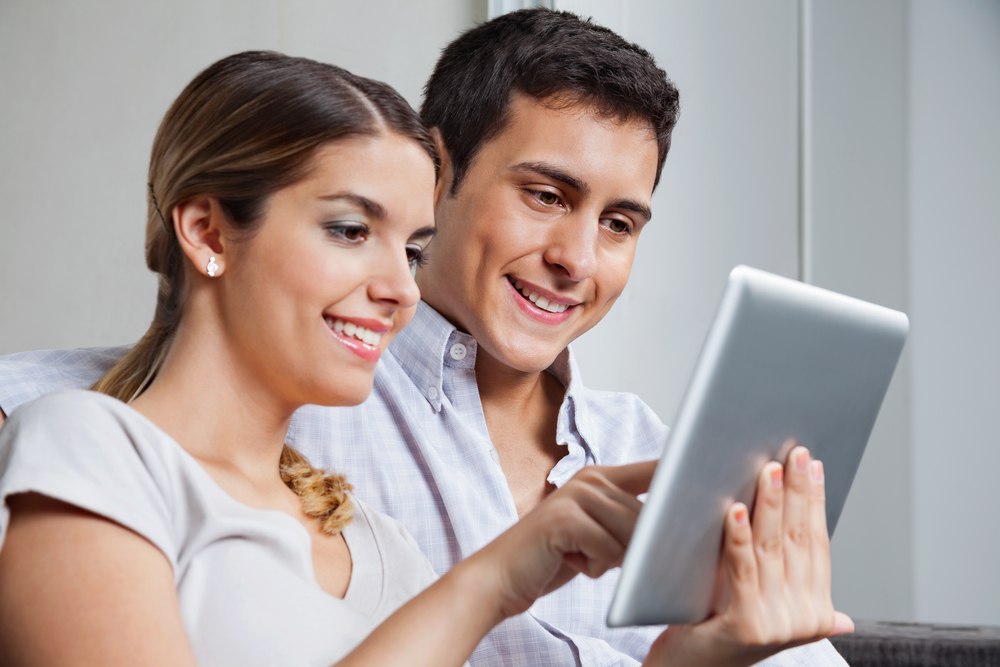 Почему лучше использовать подтвержденную учетную запись на портале госуслуг?Чтобы защитить личные данные пользователей, на госуслугах используется учетная запись — это ваша личная точка доступа к госуслугам. По учетной записи госуслуги вас узнают.Есть три типа учетных записей:Упрощённая открывает доступ только к справочной информации: выписки из реестров, получение бухгалтерской отчетности юрлица, получение копий некоторых документов, проверка штрафов ГИБДД по свидетельству о регистрации транспортного средства и по номеру автомобиля (на beta-версии портала). Для упрощенной учетной записи нужна только электронная почта или номер телефона. Но у вас не будет доступа к большинству госуслуг, например, записи к врачу. Поэтому лучше сразу получить стандартную учетную запись. Это занимает 5 минут.Стандартная расширяет список доступных услуг: проверка штрафов ГИБДД по свидетельству о регистрации транспортного средства, по номеру автомобиля и по водительскому удостоверению, запись к врачу, регистрация товарного знака. Для этой записи пользователь заполняет паспортные данные и СНИЛС. Но чтобы полноценно пользоваться порталом, нужен следующий тип учетной записи. Подтвержденная открывает доступ ко всем госуслугам: загранпаспорт, запись ребенка в садик, регистрацию по месту жительства и др.Зачем разделены учетные записи?Чем более юридически значима услуга, тем выше требования к уровню учетной записи. Например, чтобы принять заявление на получение загранпаспорта, мы должны знать, что вы это вы. Для этого просим подтвердить личность. Как сделать подтвержденную учетную записьЗарегистрироваться на портале: для этого необходимо ввести имя, фамилию, номер мобильного телефона или адрес электронной почты. Вы получите упрощенную учетную запись.Внести паспортные данные, страховой номер индивидуального лицевого счета и дождаться онлайн-проверки данных (до 5-ти дней). Это дает стандартную учетную запись. Подтвердить личность: лично прийти в центр обслуживания (МФЦ), получить письмо с кодом по почте или воспользоваться электронной подписью. Во всех трех способах вы получите код подтверждения, который должны ввести на портале. После этого вы получите доступ ко всем госуслугам на сайте.